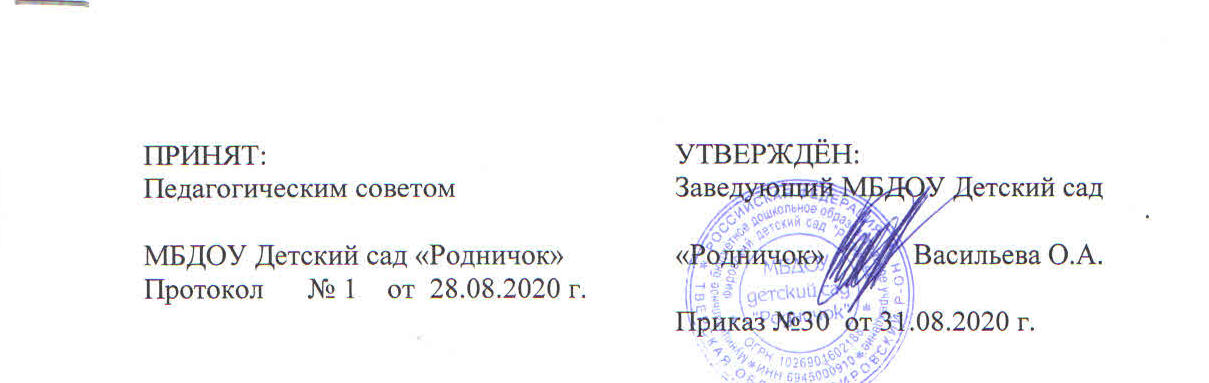 Учебный план МБДОУ детский сад «Родничок» на 2020 – 2021 учебный год Продолжительность учебного годаПродолжительность учебного годаС 1 сентября по 31 мая.С 1 сентября по 31 мая.С 1 сентября по 31 мая.С 1 сентября по 31 мая.С 1 сентября по 31 мая.С 1 сентября по 31 мая.С 1 сентября по 31 мая.С 1 сентября по 31 мая.С 1 сентября по 31 мая.Учебная неделяУчебная неделя5 - дневная5 - дневная5 - дневная5 - дневная5 - дневная5 - дневная5 - дневная5 - дневная5 - дневнаяНепосредственно образовательная деятельностьНепосредственно образовательная деятельность1-2 летНОД проводится в виде игр-занятий1-2 летНОД проводится в виде игр-занятий2 -3 лет2 -3 лет3-4 года4-5 лет4-5 лет5-6 летОт 6 летНепосредственно образовательная деятельностьНепосредственно образовательная деятельность1-1.6 лет  1.6-2 лет2 -3 лет2 -3 лет3-4 года4-5 лет4-5 лет5-6 летОт 6 летМаксимальная продолжительность непрерывной НОД, минМаксимальная продолжительность непрерывной НОД, мин6 мин.10 мин.10101520202030Объём НОД в день, мин1 половина дня122010103040404090Объём НОД в день, мин2 половина дня1010Не допускаетсяНе допускаетсяНе допускаетсяПосле дневного снаПосле дневного снаОбъём НОД в день, мин2 половина дня1010Не допускаетсяНе допускаетсяНе допускается20Количество НОД в неделю/месяц (шт.)Количество НОД в неделю/месяц (шт.)10\4010\4010\4010\4010\4010\4010\4013\5214\56Количество НОД в неделю/месяц (час.)Количество НОД в неделю/месяц (час.)1ч.\4ч.1ч.40м.\6ч.40м.       1ч.40м.\6ч.40м.2ч.30м.\10ч.2ч.30м.\10ч.2ч.30м.\10ч.3ч20м.\13ч.20м.4 ч. 20 м.\17 ч..20м.7 ч. \28 ч.Перерыв между НОД, минПерерыв между НОД, мин101010101010101010Проведение физкультминутокПроведение физкультминутокНе указаноНе указаноНе указаноНе указаноПроводится в середине НОД статического характера, между НОДПроводится в середине НОД статического характера, между НОДПроводится в середине НОД статического характера, между НОДПроводится в середине НОД статического характера, между НОДПроводится в середине НОД статического характера, между НОДДополнительные условияДополнительные условияТребующую повышенной познавательной активности и умственного напряжения детей НОД организуется в 1 половину дня, допускается осуществлять НОД на игровой площадке во время прогулкиТребующую повышенной познавательной активности и умственного напряжения детей НОД организуется в 1 половину дня, допускается осуществлять НОД на игровой площадке во время прогулкиТребующую повышенной познавательной активности и умственного напряжения детей НОД организуется в 1 половину дня, допускается осуществлять НОД на игровой площадке во время прогулкиТребующую повышенной познавательной активности и умственного напряжения детей НОД организуется в 1 половину дня, допускается осуществлять НОД на игровой площадке во время прогулкиНе указаноНе указаноНе указаноТребующую повышенной познавательной активности и умственного напряжения детей НОД организуется в 1 половину дняТребующую повышенной познавательной активности и умственного напряжения детей НОД организуется в 1 половину дняЛетний оздоровительный периодЛетний оздоровительный периодС 1 июня до 31 августаС 1 июня до 31 августаС 1 июня до 31 августаС 1 июня до 31 августаС 1 июня до 31 августаС 1 июня до 31 августаС 1 июня до 31 августаС 1 июня до 31 августаС 1 июня до 31 августа№ п/пОбразовательная деятельность Группы, количество НОД организованной образовательной деятельности в неделюГруппы, количество НОД организованной образовательной деятельности в неделюГруппы, количество НОД организованной образовательной деятельности в неделюГруппы, количество НОД организованной образовательной деятельности в неделюГруппы, количество НОД организованной образовательной деятельности в неделю№ п/пОбразовательная деятельность Вторая группа раннего возраста(2 – 3)Младшая(3 – 4)Средняя(4 – 5)Старшая
(5 – 6)Подготовительная(6 – 7)1Познавательное развитие:_ _ _ _ _ _ _ _ _ _ Познавательно- исследовательская деятельностьФормирование элементарных математических представленийФормирование целостной картины мира (ознакомление с окр.)1__ _ _ _ _ _ _ 2_ _ _ _ _ _ 2_ _ _ _ _ _ _ _ _ 3_ _ _ _ _ _ _ _ 1114_ _ _ _ _ _ _ _ _ _ 1212Развитие речи2112113Рисование            1        1           1             2               24Лепка11раз в 2 недели1раз в 2 недели 1раз в 2 недели1раз в 2 недели5Аппликация--1раз в 2 недели1раз в 2 недели1раз в 2 недели1раз в 2 недели6Физическая культура333337Музыка22222Всего: в неделю, месяц( шт.)Всего: в неделю, месяц( шт.)10/4010/4010/4013/5214/56Всего: в неделю, месяц( час.)Всего: в неделю, месяц( час.)1ч.40м./6ч.40м.2ч30м./10ч.3ч.20м./13ч.20м.4ч.20м./19ч.10м.7 ч./28 ч.